_____________________________________________________________________________                                                                                                «УТВЕРЖДАЮ»                                                                                           директор школы № 5                                                                                           _________________                                                                                           В.И.Стенгач                                                                                           приказ  №____ от «___»_____2019 г.РАБОЧАЯ ПРОГРАММА(внеурочная деятельность)КУРСА «Я И МОЁ ОТЕЧЕСТВО»КЛАСС 5-9Ф.И.О.учителя Тихомирова А.В.Рассмотрено на заседании педагогического совета № 1от 30.08.2019 года2019 годПояснительная записка В общественной атмосфере сегодняшнего дня, когда бескорыстие, милосердие, доброта, патриотизм стали дефицитом, духовно-нравственное возрождение человека – это проблема, от решения которой зависит будущее страны. Назрела необходимость в качестве ведущих аспектов воспитательной деятельности школы вычленить нравственные нормы и ценности. Поэтому основная  задача образования и воспитания  ─  возрождение духовнопатриотического самосознания, пробуждение интереса к национальной культуре, формирование  активной жизненной позиции подрастающего поколения, приобщении  его к нравственным, духовным ценностям, традициям своего народа, воспитание гражданственности, патриотизма. Нацеленность 	на 	духовно-нравственное, 	патриотическое 	воспитание, формирование 	гражданственности, 	потребности 	творить 	и самосовершенствоваться продиктована социальным заказом: обществу нужна личность с богатым духовным, нравственным потенциалом, способная к творчеству, обладающая  высокой культурой и гражданской ответственностью, патриот; ФГОС, предполагающим достижение современного национального воспитательного идеала. Новизна программы состоит в том, что она обеспечивает овладение ключевыми компетенциями  школьников в воспитательном аспекте необходимых для гармоничного развития личности.  Воспитательно-образовательный процесс в основной школе  направлен на развитие и воспитание ребенка в духе любви к Родине, уважения к культурноисторическому наследию России, на развитие его творческих способностей и формирование основ его социально ответственного поведения в обществе и в семье. Актуальность проблемы гражданско-патриотического воспитания. С чего начинается Родина для младшего школьника? С места, где он родился и живет, с красоты природы, которая его окружает, с семьи, которая живет рядом. Любовь к Родине, патриотические чувства формируются у детей постепенно, в процессе накопления знаний и представлении об окружающем его мире, об истории и традициях русского народа, о жизни страны, о труде людей и о родной природе.  Воспитание первых чувств гражданственности у детей - это воспитание любви и уважения к родному дому, школе, улице, на которой он живет, к родному городу; уважение к защитникам Отечества, гордости за мужество воинов, одержавших победу в Великой Отечественной войне. Любовь ребенка к Родине характеризуется яркой эмоциональной окрашенностью: красота родного края, открывающаяся благодаря сказке, фантазии, творчеству, - это источник любви к Родине! Понимание и чувственные влечения могущества Родины приходит к человеку постепенно и имеет своими истоками красоту. Актуальность данной программы обусловлена тем, что общество нуждается в подготовке широко образованных, высоконравственных людей, обладающих не только знаниями, но и прекрасными чертами личности. Учитывая одну из основных задач В современном мире ребенок развивается, окруженный множеством разнообразных источников, сильного воздействия на него как позитивного, так и негативного характера. Через патриотическое воспитание сохраняются и развиваются культурные разнообразия в воспитании личности, обучающимся предоставляется возможность овладеть духовными ценностями и культурой многонационального народа России. В соответствии со Стандартом, Концепция и Программа духовно-нравственного развития и воспитания обучающихся, являются основой для формирования структуры основной образовательной программы начального общего образования. Высокие чувства любви к Родине, преклонение перед памятью о тех, кто отдал за нее жизнь, не возникают сами по себе в сердцах наших детей, их надо пробуждать. Детский возраст является наиболее оптимальным для системы гражданско-патриотического воспитания, так как это период самоутверждения, активного развития социальных интересов и жизненных идеалов.       Цель программы: социально-педагогическая и социально-культурная поддержка собственных усилий подростка, связанных со становлением своей гражданской и индивидуальной личности, духовного наследия и достижения родного народа, народов России и всего человечества. Поставленная цель Программы реализуется через решение следующих задач: Создание комфортной обстановки, благоприятных условий для социализации и успешного развития индивидуальных способностей каждого ученика с учѐтом интересов и имеющегося жизненного опыта; Формирование толерантности, подготовка обучающихся к бесконфликтному, конструктивному взаимодействию с другими людьми;  Создание условий для нравственного самовыражения личности. Развитие духовно-нравственных ценностей и утверждение их в сознании и поведении учащихся через духовное возрождение народных обычаев, семейных традиций.        В основе программы, позволяющей достичь   национального воспитательного идеала, лежит системно-деятельностный подход, благодаря которому формируются базовые национальные ценности:  патриотизм, гражданственность,  социальная солидарность,  человечество, семья,  нравственность,  здоровье,  творчество, труд,  экология,  наука, образование,  интеллект, искусство,  традиционные религии России. 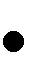 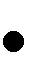        Программа построена с опорой на системно-деятельностный подход и предполагает следующие виды деятельности:  игровую,  творческую,  досуговую,  коммуникативную,  проектную,  издательскую,  социально-значимую,  поисковую. Формы проведения занятий: аудиторные  и внеаудиторные занятия.        Данные формы способствуют развитию у обучающихся навыков общения в совместной деятельности, проявлению их личностных качеств. Формы работы: коллективная, групповая, индивидуальная. Часов в неделю: 1 час. Часов в год: 34 часа Место проведения занятий: учебные кабинеты школы, музеи, библиотека. Кадровое обеспечение: классные руководители. Методическое обеспечение программы При проведении занятий в рамках данной программы предусматривается использовать следующие формы организации деятельности: беседы на нравственные темы; чтение отрывков из художественных произведений с последующим анализом; анализ смыслового содержания пословиц, поговорок; продолжение тематического рассказа; учебно-игровые упражнения творческого и подражательного характера; разыгрывание и анализ ситуации; тренинги; игры; ролевые игры,  мини-конкурсы и  другие. 	Методика 	работы 	с 	обучающимися 	строится 	с 	позиции 	личностно-ориентированного взаимодействия. При проведении практикумов акцент делается на самостоятельность, поисковую и творческую активность.  Все занятия, предусмотренные данной программой, содержат познавательный материал, соответствующий возрастным особенностям детей, в сочетании с практическими заданиями, необходимыми для формирования нравственных привычек.  Предполагаемая организация деятельности по программе будет способствовать достижению обучающимися личностных, метапредметных и предметных результатов. В процессе освоения Программы обучающиеся получат знания о характере взаимоотношений с другими людьми, что станет предпосылкой воспитания доброжелательного и заботливого отношения к людям, эмоциональной отзывчивости, сопереживания, сочувствия, толерантности, формирования нравственного сознания школьника. Знакомясь с нравственным содержанием пословиц о добре, труде, учении, школьники будут осознавать базовые гуманистические ценности, характер отношений между людьми, необходимость бережного отношения к людям и предметам их труда. Обсуждение сказок, произведений художественной литературы – все это нацелено на воспитание первоначальных этических представлений обучаемых (понятия добра и зла, значение «слов вежливости», правил вежливого поведения и их мотивации), развитие их эмоционального восприятия. Для овладения метапредметными результатами (сравнение, анализ, синтез, обобщение, классификация по родовидовым признакам, установление аналогий и причинно-следственных связей) Программа предусматривает упражнения, способствующие активизации интеллектуальной деятельности обучающихся. В них предлагается установить соответствие поступков нравственным правилам; сопоставить, сравнить героев, их поведение; классифицировать материал по разным основаниям. В целях формирования коммуникативных УУД (ведение диалога, признание возможности существования различных точек зрения и права каждого иметь свою; выражение своего мнения и аргументация своей точки зрения; уважительное восприятие других точек зрения) необходимо использовать задания, их формирующие. Так, с обучающимися организуются коллективные обсуждения, предлагаются вопросы «открытого» типа, например: «Почему?.. Как?..», которые помогают высказывать свою точку зрения, выслушать мнение одноклассников, т. е. работать коллективно или в группах, парах, а также задания на выбор ответа, альтернативного решения. Работа на занятиях с художественной литературой помогает обучающимся использовать различные способы поиска информации. Формами контроля освоения Программы в течение учебного года будут: выставки творческих работ, выполнение творческих проектов.  Результаты контроля служат основанием для внесения корректировки в содержание и организацию процесса работы по программе; поощрения успешной деятельности и инициативы в овладении знаниями и навыками обучающимися. Техническое оснащение образовательного процесса: наглядные материалы (репродукции картин, фоторепродукции), аудиозаписи музыкальных произведений, видеозаписи (классической литературы, живой природы, социальных явлений), аудио/видео аппаратура (музыкальный центр, телевизор), мультимедийная техника (ноутбук, проектор, колонки). Планируемые результаты освоения обучающимися программы внеурочной деятельности Данная программа внеурочной деятельности способствует формированию у обучающихся личностных, регулятивных, познавательных и коммуникативных учебных действий. В сфере личностных универсальных учебных действий будет формироваться внутренняя позиция школьника, ориентация на моральные нормы и их выполнение, спо-собностьк моральной децентрации. В сфере регулятивных универсальных учебных действий будет формироваться способность контролировать и оценивать свои действия, вносить соответствующие коррективы в их выполнение. В сфере познавательных универсальных учебных действий обучающиеся получат знания об основных категориях и понятиях этики, основных положительных нравственных качествах человека; освоят общие понятия гражданско-правового сознания. В сфере коммуникативных универсальных учебных действий будет формиро-ваться умение учитывать позицию собеседника (партнѐра), организовывать и осуществ-лять сотрудничество и кооперацию с учителем и сверстниками, адекватно воспринимать и передавать информацию, отображать содержание и условия деятельности в сообщениях. Ученики должны быть: дружны между собой, внимательны друг к другу и к окружающим, открыты миру и людям;  обладать индивидуальными способностями и интересами, уметь работать творчески, уметь самостоятельно добывать знания, не пугаться нестандартных ситуаций,  с интересом искать и находить их решение;  • самостоятельны, владеть самоконтролем и самооценкой;  способны к изменению самих себя. Обобщенный результат деятельности основной школы представлен в портрете еѐ выпускника в соответствии со Стандартом:  умеющий учиться, способный организовать свою деятельность, умеющий пользоваться информационными источниками; обладающий основами коммуникативной культурой (умеет слушать и слышать собеседника, высказывать свое мнение); любознательный, интересующийся, активно познающий мир; владеющий основами умения учиться, способный к организации собственной деятельности; любящий свой край и свою Родину уважающий и принимающий ценности семьи и общества; готовый самостоятельно действовать и отвечать за свои поступки перед семьей и школой; доброжелательный,  выполняющий правила здорового и безопасного образа жизни для себя и окружающих.  с активной жизненной и  гражданской позицией;  уважающий  историческое прошлое нашего народа; Оценка и коррекция развития этих и других личностных результатов образовательной деятельности обучающихся осуществляется в ходе мониторинга (Приложение). Воспитательные результаты распределяются по трѐм уровням. Первый уровень результатов — обучающиеся приобретают социальные знания. На первом уровне  обучающиеся  получает знания о духовнонравственных ценностях. Второй уровень результатов — обучающиеся получают опыт переживания и позитивного отношения к базовым ценностям общества. На втором уровне ценности усваиваться школьниками в форме отдельных нравственноориентированных поступков. Третий уровень результатов — обучающиеся получают  опыт самостоятельного общественного действия, у  них формируются социально приемлемые модели поведения. На третьем уровне обучающиеся принимают участие в нравственно-ориентированной социально значимой деятельности и приобретают элементы опыта  духовно-нравственного поведения. С переходом от одного уровня результатов к другому существенно возрастают  показатели эффективной деятельности: Достижение трех уровней воспитательных результатов обеспечивает появление значимых эффектоввоспитания и социализации детей – формирование у школьников коммуникативной, этической, социальной, гражданской и социокультурной 	компетентности. Содержание курса (5 класс) Тематическое планирование Литература для учителя Внеурочная деятельность в школе [Электронный ресурс] – Режим доступа: konf // www.ipkps.bsu.edu.ru  Стандарты второго поколения. Концепция под ред. А.М. Кондакова, А.А. Кузнецова. Андреев А.А Методика «Изучение удовлетворѐнности учащегося школьной жизнью», Москва,2010. Козлов Э., Петрова В., Хомякова И. Азбука нравственности. / Э. Козлов, В. Петрова, И. Хомякова //Воспитание школьников.-2004-2007.- №1-9. Курочкина, И.Н. Как научить поступать нравственно  / И.Н. Курочкина. -3-е изд. - М.: Флинта, 2003. -128 с. Степанов  Е.Н. «Изучение уровня удовлетворѐнности родителей работой образовательного учреждения». Москва, 2009 Литература для обучающихся Кабрера, А. Феи рассказывают о благодарности [Текст] / А. Кабрера. – М.: Литера, 2010. – 40 с. Кабрера, А. Феи рассказывают о самоуважении [Текст] / А. Кабрера. – М.: Литера, 2010. – 40 с. Кабрера, А. Феи рассказывают о скромности [Текст] / А. Кабрера. – М.: Литера, 2010. – 40 с. Кабрера, А. Феи рассказывают о солидарности [Текст] / А. Кабрера. – М.: Литера, 2010. – 40 с. Кабрера, А. Феи рассказывают о сочувствии [Текст] / А. Кабрера. – М.: Литера, 2010. – 40 с. 6. Кабрера, А. Феи рассказывают о храбрости [Текст] / А. Кабрера. – М.: Литера, 2010. – 40 с. Кабрера, А. Феи рассказывают о щедрости [Текст] / А. Кабрера. – М.: Литера, 2010. – 40 с. Кабрера, А. Феи рассказывают об ответственности [Текст] / А. Кабрера. – М.: Литера, 2010. – 40 с. Я познаю мир. Детская энциклопедия. Этикет во все времена [Текст] / М.: Астрель, 2000. – 240 с. Яровицкий, В. Мой первый учебник по психологии. Книга для подростка [Текст] / В. Яровицкий. – М.: Феникс, 2011. – 256 с.  «СОГЛАСОВАНО»                                                «СОГЛАСОВАНО»рук-ль ШМО(ГМО)                                            зам.директора по УВР_______________                                               __________________________________                                               ___________________Пр. №___ от «__»_____2019 г.                       «___»__________2019 г.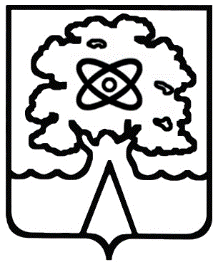 Администрация города Дубны Московской областиУправление народного образованияМуниципальное общеобразовательное учреждение «Средняя общеобразовательная школа №5 г.  Дубны Московской области» («Школа №5»)Игровая деятельность: Деловая игра, ролевая игра, викторина, инсценировка, соревнование. Творческая: Конкурс, турнир, творческая мастерская. Досуговая: Виртуальная экскурсия, экскурсия в прошлое, прогулка, праздник Коммуникативная: Публичные презентация, аукцион, беседа, устный журнал, Библиотечный урок Проектная: Реализация коллективных и групповых проектов. Издательская: Написание статей, фоторепортажи, издание  спецвыпусков Социально-значимая: Акции «Ветеран живет рядом», уроки Памяти, благоустройство и эстетизации  окружающей среды, благотворительная деятельность. Поисковая: Архивная работа, музейный урок, экспедиция, экскурсия. Тема занятия Тема занятия Тема занятия Всего часов Из них Из них Формы организации занятий Формы контроля Тема занятия Тема занятия Тема занятия Всего часов Аудито рные Внеауди торные, активные Формы организации занятий Формы контроля 5 класс (34 часа) 5 класс (34 часа) 5 класс (34 часа) 5 класс (34 часа) 5 класс (34 часа) 5 класс (34 часа) 5 класс (34 часа) Патриотизм, гражданственность Патриотизм, гражданственность Патриотизм, гражданственность Патриотизм, гражданственность Патриотизм, гражданственность Патриотизм, гражданственность Патриотизм, гражданственность «Здравствуй, школа» «Здравствуй, школа» «Здравствуй, школа» 1 1 Игра Диагностика «Свиток» Страна книг (Экскурсия в библиотеку) Страна книг (Экскурсия в библиотеку) Страна книг (Экскурсия в библиотеку) 1 1 Библиотечный урок Отзывы «Москва - столица нашей Родины» «Москва - столица нашей Родины» «Москва - столица нашей Родины» 1 1 Библиотечный урок Анкета История праздника «День народного единства» История праздника «День народного единства» История праздника «День народного единства» 1 1 Беседа Беседа «Что такое гражданственность» 1 1 Беседа Анкета «Овеянные славою флаг наш и герб» 1 1 Беседа Отзывы  «Чтоб защитником стать» 1 1 Библиотечный урок Анкета 1 1 Библиотечный урок Анкета Герои России 1 1 Беседа Встреча с воинами локальных войн 1 1 Встреча Социальная солидарность Социальная солидарность Социальная солидарность Социальная солидарность Социальная солидарность Социальная солидарность Социальная солидарность Весенняя неделя добра 1 1 Акция Отзывы Акция «Родному городу желаю» 1 1 Уборка территории 1 1 Уборка территории «Ветеран живет рядом» 1 1 Акция Отзывы Человечество, семья Человечество, семья Человечество, семья Человечество, семья Человечество, семья Человечество, семья Человечество, семья «Знакомьтесь: пятиклассник» «Знакомьтесь: пятиклассник» «Знакомьтесь: пятиклассник» 1 1 Круглый стол совместно с родителями «Семь Я» «Семь Я» «Семь Я» 1 1 Конкурс Беседа «Что такое толерантность» 1 1 Беседа Отзывы Пасха в народной традиции 1 1 Инсценировка Отзывы Нравственность Нравственность Нравственность Нравственность Нравственность Нравственность «Пусть царит на земле доброта» «Пусть царит на земле доброта» «Пусть царит на земле доброта» 1 1 Беседа «Недописанный тезис» Беседа «Что такое сострадание» Беседа «Что такое сострадание» Беседа «Что такое сострадание» 1 1 Беседа Отзывы Добросердечность. Добрые слова. Доброе дело. 1 1 Беседа Отзывы Беседа «Что такое уважение» 1 1 Библиотечный урок Анкета 1 1 Библиотечный урок Анкета Как избежать конфликта. Сюжетно-ролевые игры. 1 1 Игра Диагностика «Пусть царит на земле доброта» 1 1 Беседа Анкета Здоровье Здоровье Здоровье Здоровье Здоровье Здоровье «Уроки доктора Айболита» «Уроки доктора Айболита» «Уроки доктора Айболита» 1 1 Поход в медкабинет Анкетирование «Здоровому все здорово» 1 1 Беседа Анкета «Минздрав предупреждает» 1 1 Беседа Диагностика День здоровья и спорта 1 1 Соревнования Отзывы Прогулка на свежем воздухе Прогулка на свежем воздухе Прогулка на свежем воздухе 1 1 Прогулка Отзывы Экология Экология Экология Экология Экология Экология Природа моего края. Конкурс «Юный эрудит» 1 1 Конкурс Отзывы Природа в опасности 1 1 Презентация проектов 1 1 Презентация проектов Интеллект, искусство Интеллект, искусство Интеллект, искусство Интеллект, искусство Интеллект, искусство Интеллект, искусство Новый год у ворот. 1 1 Конкурс Выпуск новогодней стенгазеты. 1 1 Творческая мастерская Выпуск газеты 1 1 Творческая мастерская Выпуск газеты «Чудо Рождества» 1 1 Праздник Рыцарский турнир 1 1 Турнир Отзывы Проводы зимы 1 1 Конкурс Отзывы ВСЕГО ЧАСОВ ВСЕГО ЧАСОВ 34 20 14 Тема занятия Тема занятия Всего часов 1.  «Здравствуй, школа» «Здравствуй, школа» 1 2.  «Знакомьтесь: пятиклассник» «Знакомьтесь: пятиклассник» 1 3.  Страна книг (Экскурсия в библиотеку) Страна книг (Экскурсия в библиотеку) 1 4.  «Москва - столица нашей Родины» «Москва - столица нашей Родины» 1 5.  «Семь Я». «Русские писатели о семье» «Семь Я». «Русские писатели о семье» 1 6.  «Пусть царит на земле доброта» «Пусть царит на земле доброта» 1 7.  Уроки доктора Айболита Уроки доктора Айболита 1 8.  История праздника «День народного единства» 1 9.  Беседа «Что такое сострадание» 1 10. Добросердечность. Добрые слова. Доброе дело. 1 11. Беседа «Что такое уважение» 1 12. Как избежать конфликта. Сюжетно-ролевые игры. 1 13. Беседа «Что такое гражданственность» 1 14. «Овеянные славою флаг наш и герб» 1 15. Новый год у ворот. 1 16. Выпуск новогодней стенгазеты. 1 17. «Чудо Рождества» 1 18. «Здоровому все здорово» 1 19. Беседа «Что такое толерантность» 1 20. Беседа «Чтоб защитником стать» 1 21. Герои России 1 22. Встреча с воинами локальных войн 1 23. Рыцарский турнир 1 24. Проводы зимы 1 25. «Минздрав предупреждает» 1 26. «Пусть царит на земле доброта» 1 27. Природа моего края. Конкурс «Юный эрудит» 1 28. Природа в опасности 1 29. Пасха в народной традиции 1 30. Весенняя неделя добра 1 31. Акция «Родному городу желаю» 1 32. «Ветеран живет рядом» 1 33. День здоровья и спорта 1 34. Прогулка на свежем воздухе Прогулка на свежем воздухе 1 ВСЕГО ЧАСОВ ВСЕГО ЧАСОВ ВСЕГО ЧАСОВ 34 